Аннотация к видеороликуАвтор: Сосина Наталья Юрьевна, учитель начальных классов, ГБОУ школа-интернат г.о. ОтрадныйПредмет: Финансовая грамотностьТема урока: «Деньги. История денег»Цель урока: познакомить обучающихся с основным экономическим понятием «Деньги».Класс : 3-4 (10-11 лет); адаптированная основная общеобразовательная программа начального общего образования для обучающихся с умственной отсталостью (интеллектуальными нарушениями) вариант 1	Существуют формы и методы, которые способствуют развитию функциональной грамотности:         Групповая форма работы         Игровая форма работы         Творческие задания         Тестовые задания         Практическая работа         Ролевые и деловые игры         Исследовательская деятельностьТакие занятия помогают сформировать различные навыки современного успешного человека, т.е. функционально грамотную личность:– человека, способного к принятию самостоятельного решения и выбора; – умеющего нести ответственность за принятые решения; – способного быть ответственным за себя и своих близких; – умеющего «учиться» и желающего постоянно самосовершенствоваться; – обладающего различными компетенциями в разных областях; – умеющего нестандартно решать задачи; – легко адаптирующегося в социуме; – умеющего искать общие решения и компромиссы;– хорошо владеющего устной и письменной речью как средством взаимодействия между людьми; – владеющего современными информационными технологиями.В своём ролике я поделюсь опытом развития  функциональной  грамотности через творческие групповые задания.Ссылка:  https://disk.yandex.ru/d/mCI0vDuAVY8utA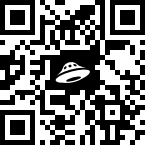 